       МЕДИЦИНСКИ УНИВЕРСИТЕТ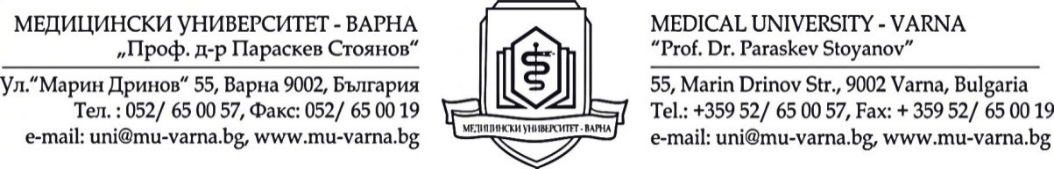 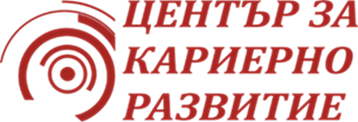 „ПРОФ. Д-Р ПАРАСКЕВ СТОЯНОВ” – ВАРНАСПЕЦИАЛИСТ – РАЗРАБОТКА НА НОВИ ПРОДУКТИ„Актавис България“ е част от „Актавис Груп", една от най-големите генерични фармацевтични компании в света. За компанията работят над 1500 служители в България в градовете Дупница и Троян, които отговарят на най-високите световни стандарти за качество на фармацевтичното производство.
Профил на позицията:разработва и внедрява в производството нови лекарствени форми и нови технологични процеси;оптимизира съществуващите технологични процеси, изготвя съпътстващата документация;Участва в трансфера на лекарствени продукти, изготвя трансферни протоколи и доклади.Изисквания за кандидата:висше образование по специалност „Фармация“;отлично познаване на процесите при разработването на лекарствени продукти – от фазата на изследването до реално производство;много добро владеене на английски език;предишен опит в разработването и внедряването на лекарствени продукти в производството ще се счита за предимство;аналитично мислене и креативност и умения за работа в екип;Компанията предлага:интересна и предизвикателна работа в областта на развойната дейност;позиция в световноизвестна фармацевтична компания, известна със своите добри практики, високи стандарти и изисквания; дългосрочно обучение и реални възможности за професионално развитие;стимулиращо трудово възнаграждение и допълнителни социални придобивки;съвременна работна среда, апаратура и оборудване на световно ниво;При интерес към позицията „Специалист – разработка на нови продукти“ и желание за кандидатстване, изпратете автобиография и мотивационно писмо до 18.11.2015г., като посочите референтния номер на позицията, за която кандидатствате. Ref.n. NPD1015ЦЕНТЪР ЗА КАРИЕРНО РАЗВИТИЕМУ- Варна052/ 677084E-mail: kariera@mu-varna.bg„БАЛКАНФАРМА ТРОЯН АД“гр. Троянул.“Крайречна“ №1 E-mail: JobsTroyan@actavis.com